МІністерство освіти і науки україниНаціональний авіаційний університетНавчально-науковий гуманітарний інститутКафедра іноземної філологіїМетодичні рекомендації з самостійної роботи студентів з опанування навчального матеріалу з дисципліни «Іноземна мова»за спеціальністю: 	081 «Право»Укладач:викладач  Журавель Т.В.Методичні рекомендації розглянуті та схвалені                                                         на засіданні кафедри іноземної філології                                                          Протокол № ____ від «___»_____2018 р.Завідувач кафедри _____ Ковтун О.В.Методичні рекомендаціїз самостійної роботи студентів з опанування навчального матеріалу з дисципліни «Іноземна мова»Самостійна робота студента є основним видом засвоєння навчального матеріалу у вільний від аудиторних занять час. Зміст СРС над конкретною дисципліною визначається робочою навчальною програмою з цією дисципліни, навчально-методичними матеріалами, завданнями та вказівками викладача.З навчальної дисципліни «Іноземна мова» самостійна робота студентів передбачає:Підготовку до практичних занятьВиконання домашнього завданняПідготовку до МКРСамостійна робота студента з дисципліни виконується для: 1) закріплення та поглиблення практичних знань студента з навчального матеріалу, винесеного на самостійне опрацювання; 2) формування практичних умінь використовувати вивчений лексичний матеріал на практиці для розвитку мовленнєвої діяльності та письмових навичок; 3) вироблення вмінь і навичок самостійно працювати та виокремлювати основний матеріал. Виконання самостійної роботи є важливим етапом у засвоєнні навчального матеріалу і оволодіння практичними вміннями його застосовувати у мовленнєвій діяльності.Рекомендована література1. Гуманов Ю.Я. Just English. (Английский для юристов.) Базовый курс / Ю.Я. Гуманова и др. – М., 2000. – 256 с.2.  Сущинский И.И. Практический курс современного немецкого языка для юридических и гуманитарных вузов : учебник / И.И. Сущинский – изд-е . : ГИС, 2002. – 344 с.3. Суслова Г.А. Англійська мова. ІСАО : навч.-метод. посібник / Г.А. Суслова та ін. – К., 2004. – 235 с.4. Кравченко А.П. Немецкий для юристов : учебное пособие для студентов / А.П. Кравченко – 2-е изд., перераб. и доп. – Ростов-на-Дону : Изд-во “Феникс”, 1999. – 416 с.5. Шостак О.Г. Англійська мова. Судова система. (Court System) : метод. розробка / О.Г. Шостак, Н.І. Іванова та ін. – К. : НАУ, 2001. – 189 с.6. Шостак О.Г. Англійська мова. Суди, судді та допоміжний персонал. (Courts, Judges and  Supporting Cast) : метод. розробка / О.Г. Шостак, 	Н.І. Іванова та ін. – К. : НАУ, 2001. – 202 с.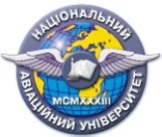 Система менеджменту якостіНавчально-методичний комплекснавчальної дисципліни«Іноземна мова»ШифрдокументаСМЯ НАУ НМК 12.01.05-01-2018Система менеджменту якостіНавчально-методичний комплекснавчальної дисципліни«Іноземна мова»Стор. 1 з 2Стор. 1 з 2Система менеджменту якостіНавчально-методичний комплекснавчальної дисципліни«Іноземна мова»ШифрдокументаСМЯ НАУ НМК 12.01.05-01-2018Система менеджменту якостіНавчально-методичний комплекснавчальної дисципліни«Іноземна мова»Стор. 2 з 2Стор. 2 з 2